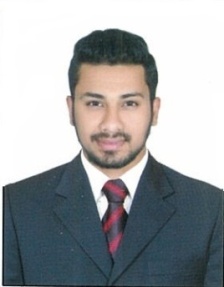 SYEDSYED.335249@2freemail.com 	 To be an intrinsic part of a dynamic industry, which provides me the scope for continuous learning, self-expression, and to deliver the best of my potentialTo enhance my knowledge, skills and experience by getting involved in challenging work environment and utilize them for personal and organizational growth to the best of my ability.
Work in a Team environment that provides challenges and growth opportunities.SpiceJet is a low-cost airline headquartered in Gurgaon, India. It is the fourth largest airline in the country by number of passengers carried, with a market share of 12.9% as of October 2016. The airline operates 306 daily flights to 41 destinations, including 35 Indian and 6 international destinations from its hubs at Delhi, Kolkata and Hyderabad.Worked as a CUSTOMER SERVICE EXECUTIVE from  Nov, 2015 to Dec, 2016.Roles and responsibilities: A customer service representative interacts with customers.Passenger and Baggage Handling.The job involves extensive communication with passengers at the airport for booking, reservations, ticketing, complaint handling and passenger facilitation.Verification of id proofs.Selling the products of spice max seats.Achieving daily targets in check, for spice max products.Managing Team in absence of leads and manager.Supervising colleagues to achieve set targets within deadline.Ridiculous Marketing & Sales is a Sales Promotion and Advertising company in Hyderabad, India.Roles and responsibilities:Marketing products by developing and implementing marketing and advertising campaignsTracking sales data, maintaining promotional materials inventoryPlanning meetings and trade showsMaintaining databases & preparing reports.Worked as Marketing Coordinator from Sep,2014 to Oct, 2015Received performer of the month for 6 consecutive months.Achieved Far exceeds every month for Customer Satisfaction.MBA Marketing from Osmania University in 2015.Bachelor of Commerce from Osmania University in 2012.Intermediate from Board of Intermediate in 2009.Secondary School Certificate (SSC) from Raghava High School in 2007.A Project on Brand Preference HCL-TABLETS for HCL INFOSYSTEMSMS Office.Operating System.Basic Internet Skills.Ability to work both independently and as part of a team.Good communication, interpersonal, analytical and demonstration skills for analyzing system requirements.Good verbal and written communicational skills, ability to deal with people diplomatically, willingness to learn.SwimmingSingingOutdoor SportsI hereby declare that all the information stated is unfeigned and true in all respects and to my belief.)OBJECTIVEEXPERIENCEACHIEVEMENTSEDUCATIONAL PROFILEPROJECTSOFTWARE/HARDWARE SKILLSSTRENGTHHOBBIESACKNOWLEDGEMENT